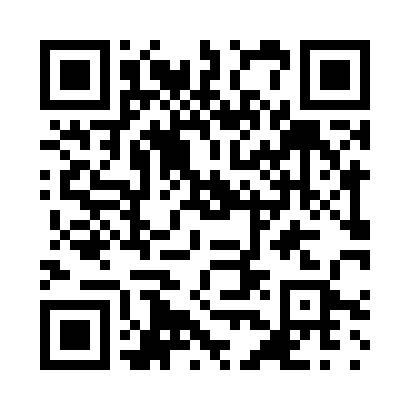 Prayer times for Santa Clara, CubaWed 1 May 2024 - Fri 31 May 2024High Latitude Method: NonePrayer Calculation Method: Muslim World LeagueAsar Calculation Method: ShafiPrayer times provided by https://www.salahtimes.comDateDayFajrSunriseDhuhrAsrMaghribIsha1Wed5:286:471:174:407:479:022Thu5:276:471:174:407:479:023Fri5:266:461:174:397:489:034Sat5:256:451:174:397:489:045Sun5:246:451:164:397:489:046Mon5:246:441:164:387:499:057Tue5:236:441:164:387:499:058Wed5:226:431:164:387:509:069Thu5:216:421:164:377:509:0710Fri5:216:421:164:377:519:0711Sat5:206:411:164:377:519:0812Sun5:196:411:164:377:529:0913Mon5:196:401:164:367:529:0914Tue5:186:401:164:367:539:1015Wed5:176:401:164:367:539:1016Thu5:176:391:164:367:539:1117Fri5:166:391:164:357:549:1218Sat5:166:381:164:357:549:1219Sun5:156:381:164:357:559:1320Mon5:156:381:164:357:559:1421Tue5:146:371:164:357:569:1422Wed5:146:371:174:357:569:1523Thu5:136:371:174:347:579:1524Fri5:136:371:174:347:579:1625Sat5:126:361:174:347:589:1726Sun5:126:361:174:347:589:1727Mon5:126:361:174:347:589:1828Tue5:116:361:174:347:599:1829Wed5:116:361:174:347:599:1930Thu5:116:351:174:348:009:1931Fri5:106:351:184:348:009:20